АДМИНИСТРАТИВНАЯ ПРОЦЕДУРА № 1.1.10Принятие решения об индексации именных приватизационных чеков «Жилье» (далее – чеки «Жилье»)(осуществляется в соответствии с Жилищным кодексом Республики Беларусь)*** Запрашивается при наличии документа, подтверждающего согласие заинтересованного лица на представление по запросу уполномоченного органа другими государственными органами, иными организациями документов и (или) сведений, необходимых для осуществления административной процедуры, содержащих информацию, касающуюся заинтересованного лица и относящуюся к коммерческой или иной охраняемой законом тайне, если заинтересованное лицо не представило такие документы и (или) сведения самостоятельно.Документы и (или) сведения, представляемые гражданином для осуществления административной процедуры•  заявление (форма заявления) паспорт или иной документ, удостоверяющий личность
          чеки «Жилье» с выпиской из специального (чекового) счета
          свидетельство о праве на наследство либо копия решения суда – в случае, если чеки «Жилье» были получены по наследству или решению суда
          договор дарения – в случае, если чеки «Жилье» были получены по договору дарения
          проектно-сметная документация на строительство (реконструкцию) жилого дома, документы, подтверждающие стоимость приобретенных стройматериалов в ценах, действующих на момент обращения, – в случае строительства (реконструкции) одноквартирного, блокированного жилого дома
          справка о задолженности по строительству на момент обращения, выдаваемая организацией застройщиков или застройщиком, – в случае строительства жилых помещений в составе организации застройщиков, в порядке долевого участия в жилищном строительстве, по договорам создания объектов долевого строительства или по иным договорам, предусматривающим строительство жилых помещений
          договор купли-продажи жилого помещения – в случае приобретения жилого помещения путем покупкиДокументы, запрашиваемые службой «одно окно» при осуществлении административной процедуры	справка о начисленной жилищной квотесправка о состоянии на учете нуждающихся в улучшении жилищных условийсправка подразделения банка (юридического лица) о задолженности по возврату кредита (ссуды) на момент обращения гражданина*** – при погашении задолженности по кредитам (ссудам), взятым и использованным для уплаты паевого взноса в жилищном или жилищно-строительном кооперативе, финансирования индивидуального или коллективного жилищного строительства, реконструкции одноквартирных, блокированных жилых домов, долевого участия в жилищном строительстве, приобретения жилья путем покупкисведения о дате ввода дома в эксплуатацию – при погашении задолженности по кредитам (ссудам), взятым и использованным для уплаты паевого взноса в жилищном или жилищно-строительном кооперативе, финансирования индивидуального или коллективного жилищного строительства, реконструкции одноквартирных, блокированных жилых домов, долевого участия в жилищном строительстве, приобретения жилья путем покупки после ввода дома в эксплуатациюРазмер платы, взимаемой при осуществлении административной процедурыбесплатно Максимальный срок осуществления административной процедуры1 месяц со дня по дачи заявления Срок действия справки, другого документа (решения), выдаваемых (принимаемого) при осуществлении административной процедуры 	бессрочноК сведению граждан!С вопросами по осуществлению данной административной процедурыВы можете обратиться:•  в службу «Одно окно» райисполкома: г. Осиповичи, ул.Сумченко, 33, тел. (802235) 66191, 56998, 56614, 27786, 142Режим работы: понедельник с 8.00 до 20.00вторник-пятница с 8.00 до 17.00.К сведению граждан!С вопросами по осуществлению данной административной процедурыВы можете обратиться:•  в службу «Одно окно» райисполкома: г. Осиповичи, ул.Сумченко, 33, тел. (802235) 66191, 56998, 56614, 27786, 142Режим работы: понедельник с 8.00 до 20.00вторник-пятница с 8.00 до 17.00.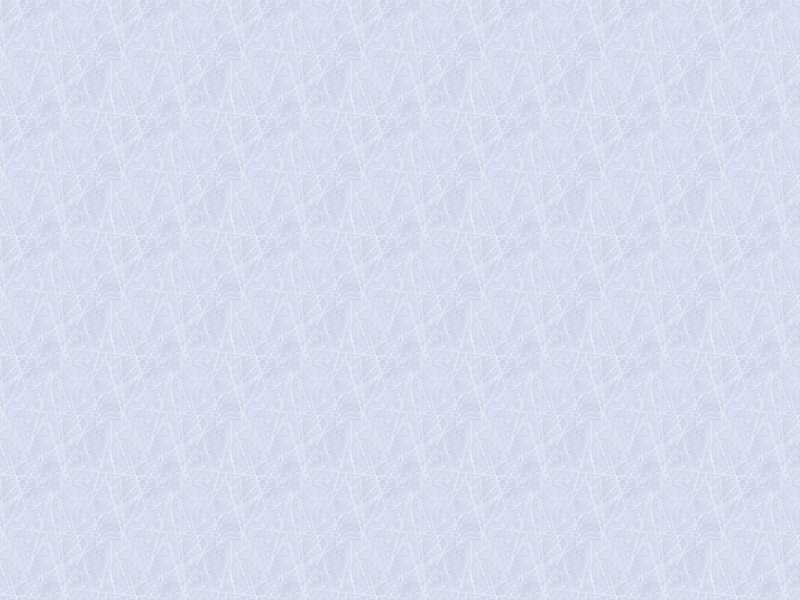 